MATHEMATICS - KPSEA 2023 TERM 1 QUESTIONSThe number of people in a certain county is five hundred and sixty five thousand and fifty two.
What is the number in symbols?506552565502565052560052The number of loaves of bread produced by a factory in a certain year was 3624817.
What is the place value of digit 6 in the number?MillionsHundreds of thousandsThousandsTens of thousandsA bookshop received 648205 exercise books from a supplier. A school bought 76102 of the exercise books.
How many books remained in the bookshop?724307672103532103572103At the beginning of the year, there were 1204 girls and 816 boys in a school. During the year, 88 more girls joined the school and 12 boys left the school.
What was the total number of learners in the school at the end of the year?2096210821202220A lorry carried 1452 cartons of textbooks. Each carton had 24 textbooks.
How many textbooks did the lorry carry altogether?147688123484852448A carpenter made a drawing. The drawing consists of a rectangle and a triangle as shown.

What is the area of the drawing?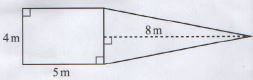 160m236m220m26m2A teacher wrote on the blackboard the following pattern.
30,32,36,44,60.............................
What is the next number in the pattern?3272921044K club had 2156 chicks. The chicks were distributed equally among 15 members.
How many more chicks will the 4K club add for all the members to get an equal share?411143144Musa drew a rectangle and a square. The rectangle had a length of 24 cm and width of 6 cm. The rectangle had the same area as the square.
What was the perimeter of the square?124860144Mugambi and Kioko contributed some money to buy a piece of land. Mugambi contributed of the total cost of the land. Kioko contributed of the total cost.
What fraction of the cost of land was not contributed?9/4031/403/2017/20A farmer divided his shamba into four portions. He planted cabbages on 0.25 of the shamba, tomatoes on 0.125 and onions on 0.45. He planted maize on the remaining portion.
What percentage of the shamba was used for planting maize?82.570.037.517.5Ann bought 84.20 kg of kales from a grocer. She also bought 45.48 kg of kales from another grocer. She later used 15.93 kg of kales to prepare lunch. What mass, in kilograms, of kales did she remain with?145.61129.68113.7522.79A learner drew the following line. Measure the length AB in cm using a ruler.

What is the length of the line in millimetres?790797.90.79Linda had 15 cartons. She packed 30 bottles of fruit juice in each carton. Each bottle contained 300 ml of juice.

What was the total amount, in litres, of the juice packed?135135013500135000A butcher had 1.4 tonnes of meat in a butchery. He cut the meat into pieces of 500 g each. He sold each piece for sh 110. How much money did he get from the sale of all the meat?sh3 080 000sh 308 000sh30 800sh3 080Two farmers delivered wheat to a factory. One farmer delivered 40 tonnes 800 kilograms of wheat and the other farmer delivered 15 tonnes 520 kilograms of wheat.
How many tonnes and kilograms of wheat was delivered altogether?25 tonnes 280 kilograms55 tonnes 320 kilograms 56 tonnes 120 kilograms56 tonnes 320 kilogramsAn empty truck has a mass of 12 tonnes. The truck carried 500 bags of maize. Each bag of maize had a mass of 90kg.
What was the total mass, in tonnes, of the loaded truck?334557602A farmer bought a cow for sh 35 000. He spent sh 10 500 in taking care of it. He later sold the cow for sh 65 000.
How much profit did he make?sh 19 500sh30000sh 54 500sh 110500The table below shows the travel timetable for a bus company from town P to R.Halima travelled from town P to R using the bus.
How long did the journey take?3 hours41/2 hours61/2 hours51/2 hoursAli closes his shop daily at thirty five minutes past six in the evening.
What time in a 24 hour clock system, does he close the shop?1835 h1235 h0635 h0035hA given number of lorries collected 28 tonnes 685 kilograms of garbage from the market. The garbage was loaded equally onto 5 similar lorries.
How many kilograms of garbage did each lorry carry?19369769705737The price list for a shop is shown below.Nyaboke bought 3 kg of sugar, 1 litre of cooking oil and 4 packets of maize flour from the shop. She gave the shopkeeper 3 five hundred shilling notes.
What was the balance?sh 390sh945sh1 110sh2 610Sandra requires 40 m 20 cm of barbed wire to fence her garden. She had two pieces of barbed wire measuring 11 m 85 cm and 8 m 90 cm.
How much more length of barbed wire does Sandra require?60m 95 cm27m 75 cm19m 55 cm19m 45 cmA salesperson had 24 litres of milk. She packed the milk in 500 ml and 250 ml bottles. She packed three quarters of the milk in 500 ml bottles and the rest in 250 ml bottles.
What was the total number of bottles she used?60363224A  block of wood is 3 metres long. What is the length of
the block of wood in centimetres?
A. 30
B. 300
C. 3000
D. 30000
Kigen bought goods worth sh400. He gave the shopkeeper a sh 1 000 note. He received the balance in equal number of sh 200 and sh 100 notes.
What was the total number of notes that he received?3456A bus and a matatu were to transport 128 guests to a wedding ceremony. The bus can carry 24 guests and the matatu 8 guests. Both vehicles made the same number of trips.
How many trips did the matatu make?24816
Charo and Akinyi have some bananas. Charo has three times as many bananas as Akinyi. They have 36 bananas altogether. Let the number of bananas that Akinyi has be represented by y.
Which of the following equations correctly represents the information given?3y+y=36y+y+y=36y+y+3=36y/3 + 3=36Marking SchemeBDADBBCCDDDDBDBBCACDBDDCABDADCTown Arrival time Departure time  P 9.00 a.m Q 11.30 a.m 12 noon R 3.30 p.mItem  Cost 1 kg sugar sh 110 1 litre cooking oil  sh 360 2 kg packet maize floursh 105